АДМИНИСТРАЦИЯ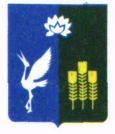 КРАСНОКУТСКОГО СЕЛЬСКОГО  ПОСЕЛЕНИЯСПАССКОГО МУНИЦИПАЛЬНОГО РАЙОНАПРИМОРСКОГО КРАЯПОСТАНОВЛЕНИЕ21 декабря  2016 года	       	         с. Красный Кут	     		                       № 91О введении режима чрезвычайной ситуации на территории Краснокутского сельского поселенияВ соответствии с Федеральными законами Российской Федерации от 21 декабря 1994 года № 68-ФЗ «О защите населения и территорий от чрезвычайных ситуаций природного и техногенного характера», от 6 октября 2003 года № 131-ФЗ «Об общих принципах организации местного самоуправления в Российской Федерации», постановлением Правительства Российской Федерации от 30 декабря 2003 года № 794 «О единой государственной системе предупреждения и ликвидации чрезвычайных ситуаций», на основании Устава Краснокутского сельского поселенияПОСТАНОВЛЯЕТ:1. Ввести на территории Краснокутского сельского поселения режим чрезвычайной ситуацией муниципального характера с 10.00 21 декабря  2016 года. Установить местный уровень реагирования. Перевести органы управления Краснокутского подзвена Спасского районного звена Приморской подсистемы РСЧС в режим функционирования чрезвычайной ситуации.Определить границы чрезвычайной ситуации в пределах территориальных границ села Красный Кут. 2.Ввести в действие План действий по предупреждению и ликвидации чрезвычайных ситуаций природного и техногенного характера Краснокутского сельского поселения.3. Принять меры по защите населения села Красный Кут от чрезвычайной ситуации и организовать работы по ее ликвидации в соответствии с решением комиссии по предупреждению и ликвидации чрезвычайных ситуаций и обеспечению пожарной безопасности Краснокутского сельского поселения от 21 декабря 2016 года № 6 «О мерах по ликвидации чрезвычайной ситуации на территории Краснокутского сельского поселения», планом действий по предупреждению и ликвидации чрезвычайных ситуаций природного и техногенного характера.4. Направить обращение к главе Спасского муниципального района об оказании финансовой помощи на ликвидацию последствий чрезвычайной ситуации.5.  Контроль за исполнением настоящего постановления оставляю за собой.Глава Краснокутскогосельского поселения                                                                                       А.Б. Петриченко